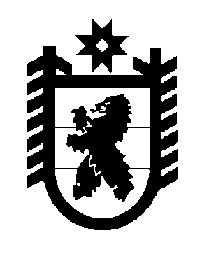 Российская Федерация Республика Карелия    ПРАВИТЕЛЬСТВО РЕСПУБЛИКИ КАРЕЛИЯРАСПОРЯЖЕНИЕот 30 октября 2018 года № 681р-Пг. Петрозаводск В целях регулирования вопросов создания системы социальной реабилитации и ресоциализации лиц, потребляющих наркотические средства и психотропные вещества в немедицинских целях (далее – потребители наркотиков), на территории Республики Карелия и в целях квалификационного отбора организаций, осуществляющих реабилитацию и ресоциализацию потребителей наркотиков:1. Образовать рабочую группу в следующем составе:	2. Руководителям органов исполнительной власти Республики Карелия обеспечить своевременное и качественное исполнение решений рабочей группы.	3. Организационное обеспечение деятельности рабочей группы и контроль за выполнением решений рабочей группы возложить на Администрацию Главы Республики Карелия (управление по вопросам общественной безопасности и взаимодействию с правоохранительными органами).
           Глава Республики Карелия                                                              А.О. ПарфенчиковПшеницын А.Н.–заместитель Главы Республики Карелия по взаимодействию с правоохранительными органами, заместитель председателя Антинар-котической комиссии Республики Карелия, руководитель рабочей группыКорсаков И.Ю.–заместитель Премьер-министра Правительства Республики Карелия по вопросам здравоохра-нения и социальной защиты, заместитель руководителя рабочей группы Казаков Р.А.–начальник управления Администрации Главы Республики Карелия, руководитель аппарата Антинаркотической комиссии Республики Карелия, ответственный секретарь рабочей группы           Члены рабочей группы:         Члены рабочей группы:         Члены рабочей группы:Акимов Д.В.–консультант Министерства здравоохранения Республики Карелия Балалаева М.Ф.–начальник управления Министерства социаль-ной защиты Республики Карелия Волкова Н.Д.–заместитель Министра образования Республики Карелия Гернер Н.Н.–начальник отдела Министерства образования Республики Карелия Измайлов В.В.–заместитель начальника Управления по контролю за оборотом наркотиков – начальник отдела 3 Министерства внутренних дел по Республике Карелия (по согласованию)Исаева Л.Ф.–начальник отдела Министерства по делам молодежи, физической культуре и спорту Республики Карелия Ларионова О.С.–главный внештатный специалист нарколог Министерства здравоохранения Республики Карелия, главный врач государственного бюджетного учреждения здравоохранения Республики Карелия «Республиканский наркологический диспансер» Лебедева В.Н.–заместитель Министра культуры Республики Карелия. 